Päd. macht die Ziele der Unterrichtsstunde/Unterrichtseinheit transparent.Päd. gibt Sch. spezifische Rückmeldungen, die wertschätzend sind.Päd. fragt nach (Beispiel 1, evtl. Beispiel 2).Päd. lenkt durch die Rückmeldung das Gespräch (Beispiel 3, evtl. Beispiel 2).Päd. fordert durch die problematisierende Rückmeldung zu einer intensiveren Auseinandersetzung mit dem Inhalt auf (Beispiel 4, evtl. Beispiel 2).Päd. nimmt den Inhalt zunächst positiv auf, bevor sie/er eine problematisierende Rückmeldung gibt (evtl. Beispiel 2).Päd. hat Zeit eingeplant, damit Vorwissen einbezogen werden kann.Päd. regt durch Nachfragen an, den Blickwinkel zu erweitern.Päd. motiviert Sch., differenzierter zu formulieren.Päd. gibt sachbezogene Rückmeldungen.Sch. setzen sich nach problematisierender Rückmeldung erneut mit dem Inhalt auseinander.Sch. gelangen nach erneuter Auseinandersetzung zu einem besseren/anderen Ergebnis.Sch. tauschen sich über ihre Standpunkte/Meinungen aus.Beispiele:1. Päd. erschließt sich die Aussage/Vorstellung der/des Sch. durch Nachfragen.(„Was kannst du sonst noch dazu sagen?“ -  „Würdest du das bitte noch einmal in deinen Worten sagen?“)2. Päd. verlagert Antwort auf einen anderen Wahrnehmungskanal. (Lässt Sch z. B. etwas auf einer Karte zeigen, grafisch darstellen etc.)3. Päd. setzt Akzente. („Du bist auf dem richtigen Weg. Wie geht es weiter?“ – „Das ist richtig. In welchen Fällen trifft das zu?“ – „Das ist eine Möglichkeit. Welche anderen fallen dir ein?“)4. Päd. problematisiert Antworten. („Inwieweit glaubt ihr/glaubst du das wirklich?“ -  „Woran würde man das erkennen?“ – „Geht das nicht vielleicht doch?“ – „Dagegen spricht aber …“)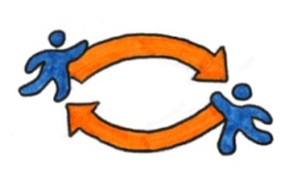 Indikatoren für den Beobachtungsschwerpunkt „Konstruktive Rückmeldung“